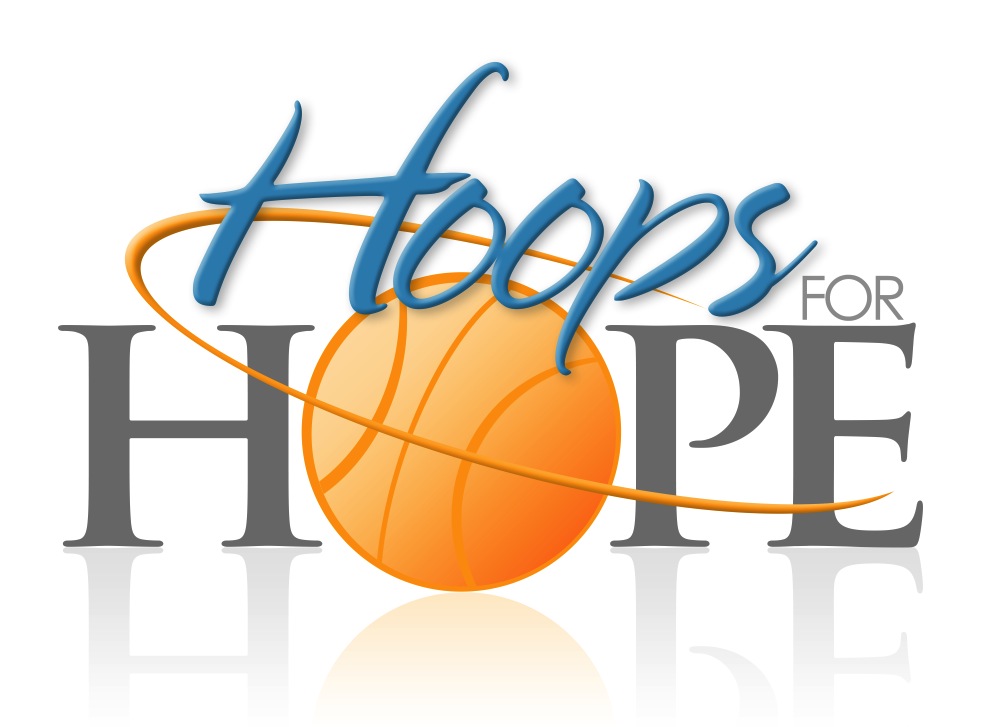 First of all thank you so much for your support towards our cause, every year it seems more and more people are affected by this horrible disease, and unfortunately now more then ever it seems that if you aren’t directly affected you definitely know someone who is or has been. Our goal here is to bring the numbers down, and raise even more awareness that the only way to combat a disease like this is to donate as much as one can to help the fight. Be it money or time, we appreciate everything you can gather. Below are a few donation tips to get everyone started; every team member is expected to raise a minimum of $100 so that we will be able to reach our goal of $30,000. It may seem like a lot to ask but you’ll see that as soon as you are able to get out and start collecting people will be more willing to help out then you could ever expect! Thank you all for your hard work and involvement and I can’t wait to see you all at the tournament!Fundraising Tips-First and foremost, let people know that 100% of their donation goes directly to cancer research. Not a cent is taken out for administrative or other costs, which is rare for an organization, so let people know!­Aim High­ask for $100 and settle for $50.­Ask to have checks returned to you by a certain date (all funds raised should be returned at check­in before your first game)­Write in your own contribution at the top of this form. Make sure the first few donations are significant. Others will be apt to follow suit.­Ask businesses that you support to donate $100.­Everyone is a potential donor. Most people will give if you ask.­Think positively and start now!­Ask for a specific amount of money and collect it before the event.­In my own experience I’ve found that the hardest ones to ask were the first ones. After you ask one or two people or businesses, you get a real good feeling about what you’re doing and the rest seems to come pretty easily. You will undoubtedly be turned down sometime in your quest but don’t become discouraged, and let the person or group know that you understand, a lot of people are out there asking for donations for a lot of different causes, asking may seem like the hardest part, but when it comes right down to it, it’s a simple question that can certainly brighten your day, and hopefully someday brighten our future.­Lastly, have donors make checks payable to “Hoops for Hope.”